Research board 1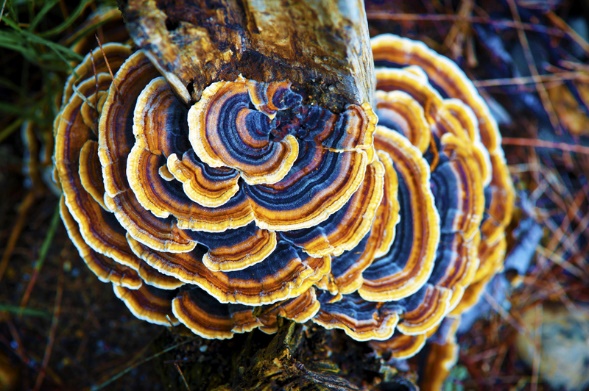 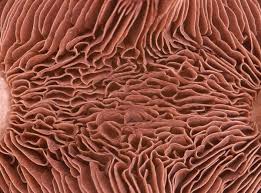 Holes and Linear shapes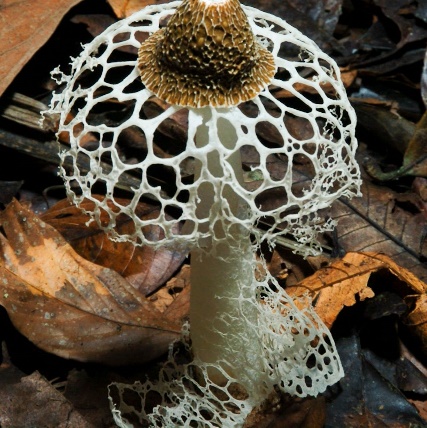 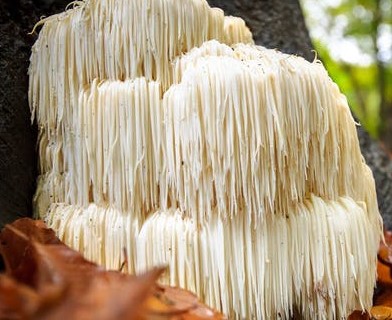 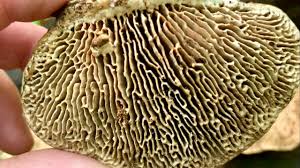 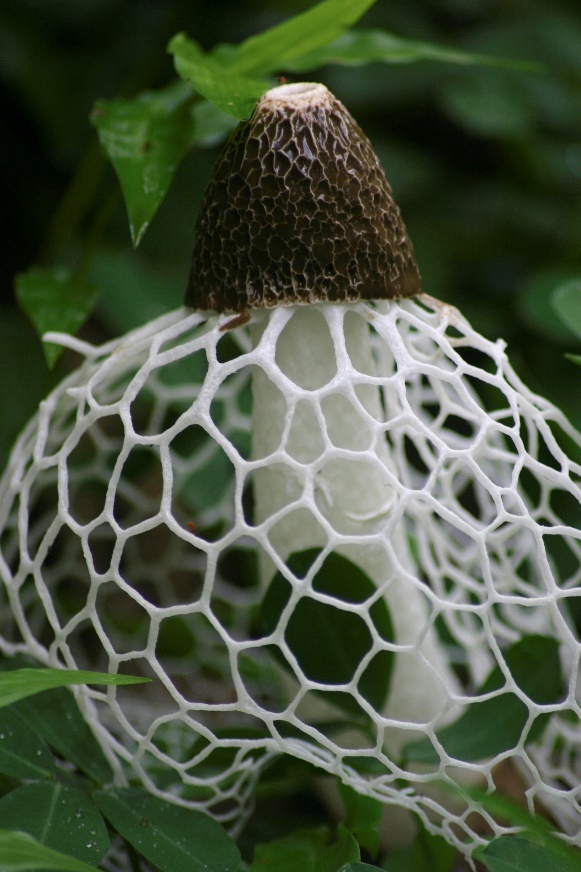 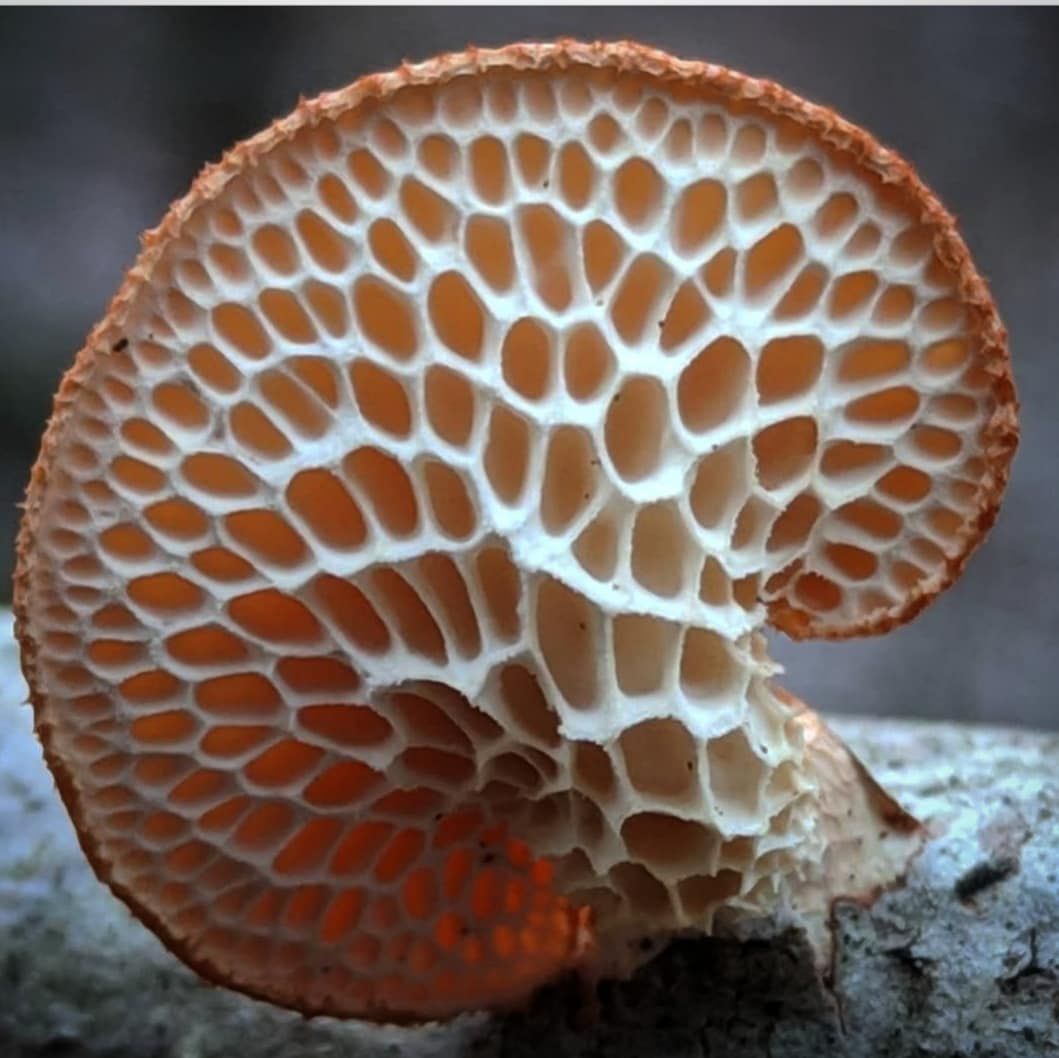 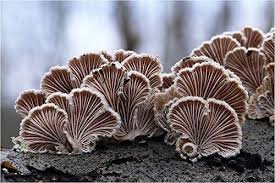 